НАЧАЛЬНИК ДЕПАРТАМЕНТА ОБРАЗОВАНИЯ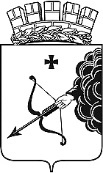 АДМИНИСТРАЦИИ ГОРОДА КИРОВАПРИКАЗ ________ № _________ г. Киров.Об итогах школьного этапа Всероссийской олимпиады школьников по английскому языкуСписок победителей и призёров муниципального этапа Олимпиады по английскому языку 2016 годаСписок участников школьного этапа Олимпиады по английскому языку, допущенных к участию в муниципальном этапе  №ФамилияИмяОтчествоКлассОУ56ЭрюткинАлександрВикторович8КОГОАУ КФМЛ57ЯговкинОлегАлександрович8КОГОАУ КФМЛ58ОгибаловаУльянаКонстантиновна9КОГОАУ КФМЛ59ПолозоваОльгаВладимировна9КОГОАУ КФМЛ60ПавловаАннаИгоревна10КОГОАУ КФМЛ61СкопинДанилАндреевич10КОГОАУ КФМЛ62ШевцоваВладаДмитриевна11КОГОАУ КФМЛ№ФамилияИмяОтчествоКлассСокращенное название ОУ141МалыхМарияСергеевна7КОГОАУ КФМЛ142ЭрюткинАлександрВикторович8КОГОАУ КФМЛ143БыковскийСергейЭдуардович9КОГОАУ КФМЛ144ВасильевыхВладимирВладимирович10КОГОАУ КФМЛ145ГребневаВалерияДмитриевна10КОГОАУ КФМЛ146ДрожжачихЕвгенийВалерьевич10КОГОАУ КФМЛ147КопаневАндрейАртемович10КОГОАУ КФМЛ148МуравьевКириллИльич10КОГОАУ КФМЛ149СкопинДанилАндреевич10КОГОАУ КФМЛ150ПетелинаАлинаМаксимовна11КОГОАУ КФМЛ